Rzecznik Dyscypliny Finansów Publicznych
właściwy w sprawach rozpoznawanych
przez /nazwa komisji orzekającej/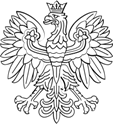 Miejscowość, , 21 lutego 2024 rokuPrzewodniczący Komisji Orzekającejw sprawach o naruszenie dyscypliny finansów publicznych przy /tu pełna nazwa/Wniosek o ukaranieSzanowny Panie Przewodniczący,wnoszę o uznanie /tu imię i nazwisko obwinionego/, zamieszkałego w /tu adres zamieszkania obwinionego/, który pełnił w dniu naruszenia dyscypliny finansów publicznych funkcję /tu miejsce zatrudnienia, adres pracodawcy i stanowiska zajmowanego przez obwinionego w czasie popełnienia zarzucanego mu naruszenia dyscypliny finansów publicznych/ za winnego naruszenia dyscypliny finansów publicznych. Obwinionemu zarzucam naruszenie określone w art. /tu wskaż przepis ustawy o odpowiedzialności za naruszenie dyscypliny finansów publicznych, który określa to naruszenie/. Naruszenie to polegało na /tu określ zarzucone naruszenie dyscypliny finansów publicznych, wskaż sposób i czas jego popełnienia/, tj. naruszenie /tu wskaż naruszony przepis prawa, normy prawa materialnego/.Naruszenie dyscypliny finansów publicznych zostało popełnione w następujących okolicznościach /tu wskaż okoliczności, w jakich doszło do naruszenia dyscypliny finansów publicznych, a także, jeśli nastąpiło uszczuplenie środków publicznych, przekroczenie zakresu upoważnienia do dokonywania wydatków ze środków publicznych, do zaciągnięcia zobowiązań lub niewykonania zobowiązań albo zapłata odsetek, kar lub opłat – określ ich wysokości, oraz ewentualnie wskaż najistotniejsze dowody, które potwierdzają naruszenie dyscypliny finansów publicznych. Wskaż, czy obwiniony złożył wyjaśnienia w sprawie, czy też odmówił ich złożenia/.Obwiniony był/nie był karany za naruszenie dyscypliny finansów publicznych /jeśli był karany wskaż kiedy/. Wnoszę o wymierzenie kary /tu podaj rodzaj kary/.Uzasadnienie/podaj uzasadnienie/Z wyrazami szacunku(imię, nazwisko i podpis 
rzecznika dyscypliny finansów
publicznych)Załączniki:	postanowienie o wszczęciu postępowania wyjaśniającego;materiał dowodowy zebrany w sprawie i wyjaśnienia obwinionego złożone w trakcie postępowania wyjaśniającego lub informacja o odmowie ich złożenia (spis dokumentów ze wskazaniem nr kart);w miarę możliwości dołącz również: zaświadczenie o wysokości wynagrodzenia obwinionego, obliczone jak za urlop wypoczynkowy, otrzymywane przez obwinionego w czasie popełnienia zarzucanego naruszenia dyscypliny finansów publicznych oraz nazwę i adres aktualnego pracodawcy;opinię przełożonych o sposobie wywiązywania się obwinionego z obowiązków służbowych.Uwagi dla rzecznika dyscypliny:Precyzyjnie określ zarzucane naruszenia dyscypliny finansów publicznych. Odnoś się do poszczególnych zachowań objętych postanowieniem. Niewłaściwe są ogólne stwierdzenia np. „poprzez udzielenie 5 zamówień w okresie”, „dokonanie 3 wydatków nie wcześniej niż i nie później niż”, „zaciągnięcie zobowiązań w łącznej kwocie”, „dokonanie wydatków w łącznej kwocie”, czy też np. brak precyzyjnego określenia na czym polegało naruszenie zasady uczciwej konkurencji.Zgodnie z art. 110 ust. 3 ustawy do wniosku dokumenty dołącza się w miarę możliwości; brak bezwzględnego obowiązku dołączenia informacji lub opinii wymienionych w sekcji „załączniki” nie oznacza, że rzecznik dyscypliny jest zwolniony z obowiązku podjęcia prób ich ustaleniaUstawa nie wymaga szczególnych elementów koniecznych do uzasadnienia wniosku o ukaranie. Stanowi jedynie, że powinno ono zostać oparte na wynikach postępowania wyjaśniającego.Zgodnie z ogólnymi regułami uzasadniania, w uzasadnieniu wniosku o ukaranie przytocz fakty i dowody, na których opiera się ten wniosek, opisując zdarzenie, które stało się przedmiotem postępowania, wyjaśnij podstawę prawną stawianych zarzutów, wyjaśnij dlaczego obwiniony jest osobą, której można przypisać odpowiedzialność za działanie lub zaniechanie, które stanowi przedmiot zarzucanego naruszenia dyscypliny finansów publicznych (w szczególności wskaż zakres obowiązków obwinionego lub zakres udzielonego mu upoważnienia) oraz omów okoliczności, w których doszło do naruszenia, w tym także te, na które powołuje się obwiniony. W uzasadnieniu odnieść się do zebranego materiału dowodowego z przywołaniem odpowiednich kart. W uzasadnieniu wniosku o ukaranie należy również odnieść się do kary, której domaga się oskarżyciel, wziąć pod uwagę w szczególności: sformułowane w ustawie wytyczne wymiaru kary (dział II rozdz. 3), informacje o uprzednim ukaraniu za naruszenie dyscypliny finansów publicznych.Odpowiedzialność za naruszenie dyscypliny finansów publicznych ponosi osoba, której można przypisać winę w czasie popełnienia naruszenia, chyba że naruszenia nie można było uniknąć mimo dołożenia staranności wymaganej od osoby odpowiedzialnej za wykonanie obowiązku, którego niewykonanie lub nienależyte wykonanie stanowi czyn naruszający dyscyplinę finansów publicznych.Przy uzasadnieniu winy obwinionego wskaż, że nie dołożył on należytej staranności wymaganej od osoby odpowiedzialnej za wykonanie obowiązku, którego niewykonanie lub nienależyte wykonanie stanowi czyn naruszający dyscyplinę finansów publicznych. Wykaż, że od osoby wykonującej takie obowiązki jak obwiniony można było wymagać, w konkretnych okolicznościach, aby zachowała się zgodnie z prawem. Zgodnie bowiem z art. 19 ust. 2 zd. 2 ustawy nie można przypisać winy, jeżeli naruszenia nie można było uniknąć mimo dołożenia staranności wymaganej od osoby odpowiedzialnej za wykonywanie obowiązku, którego niewykonanie lub nienależyte wykonanie stanowi czyn naruszający dyscyplinę finansów publicznych. Niemożliwe jest poniesienie odpowiedzialności, jeżeli nie można wskazać właściwego sposobu postępowania. Rzecznik, który bada zachowanie należytej staranności przez osobę odpowiedzialną za wykonywanie danego obowiązku, w sposób odmienny powinien podchodzić do osób kierujących określonymi jednostkami (uzależniając wymaganą staranność od rodzaju jednostki) oraz innych osób, które wykonują tylko poszczególne czynności w tym zakresie. Przykładowo, orzecznictwo administracyjne i sądowo-administracyjne wypracowało wzorzec kierownika jednostki sektora finansowo publicznych, który posiada odpowiednie wykształcenie, kwalifikacje zawodowe i doświadczenie oraz indywidualne predyspozycje, które pozwalają mu na gromadzenie i wydatkowanie środków publicznych oraz gospodarowanie mieniem w imieniu kierowanej jednostki w sposób zgodny z prawem. Na kierowniku jednostki, niezależnie od wykształcenia ciąży obowiązek znajomości określonych przepisów, w szczególności ustawy o rachunkowości, ustawy o finansach publicznych, znajomości przepisów dotyczących sprawozdawczości budżetowej i przepisów ustawy - Prawo zamówień publicznych. Kierownik jednostki, niezależnie od wielkości przyznanych jednostce środków finansowych i ich stosunku do faktycznych potrzeb jednostki, ma obowiązek przestrzegać ustawowo określonych zasad prowadzenia publicznej gospodarki finansowej. Od kierownika jednostki wymaga się zatem szczególnej dbałości o dobro finansów publicznych, zatem nie może się on np. tłumaczyć brakiem stosownego wykształcenia koniecznego do wykonania danego obowiązku. Od kierownika jednostki należy zatem wymagać zachowania szczególnie wysokiej staranności przy wykonywaniu powierzonych obowiązków. W odniesieniu do osób, którym powierzono określone obowiązki lub środki publiczne, przy badaniu, czy zachowały one należytą staranności, odnieś się także do sposobu ich wykonywania. Wskaż jak powinny one zostać wykonane, by nie doszło do naruszenia dyscypliny finansów publicznych. Można przykładowo wskazać, że w ramach upoważnienia, bądź powierzonych obowiązków realizowane zadania powinny być wykonywane z należytą starannością, np. terminowo i zgodnie z obowiązującymi przepisami, oraz umiejętnością przewidzenia skutków zaniechania itp. Uwzględnij treść art. 19 ust. 1 oraz art. 24 ust. 1 ustawy. Wskaż naruszony przepis prawa materialnego oraz przepis ustawy, który określa naruszenie dyscypliny finansów publicznych. W przypadku gdy przepisy te są różne w czasie popełnienia naruszenia i w czasie wydawania rozstrzygnięcia, czy składania wniosku o ukaranie (przepisy te powinny być tożsame co do nakazu/zakazu dla danego działania, którego naruszenie stanowi czyn wypełniający znamiona naruszenia dyscypliny finansów publicznych wg. ustawy starej i nowej) wymień przepisy obowiązujące w czasie popełnienia naruszenia oraz przepisy nowe, zarówno w odniesieniu do naruszonej normy prawa materialnego, jak i kwalifikacji naruszenia dyscypliny finansów publicznych.Sprawa:	wniosek o ukaranie w sprawie o naruszenie dyscypliny finansów publicznychZnak sprawy:	XXXKontakt:	Imię i Nazwisko	tel. XX XXX XX XX	e-mail: xxx.xxx@xxx